January 1st, 2013 Resume of: 

JAMES ELLIOT SIM
2770 Rosebery Ave., V7V 3A2
• 604-812-4425 
• esteacher87@gmail.com
 
Summary:
• I’m 25, learn quickly and work well with others.
• I’m physically fit, hard-working and enthusiastic.
• Willing to relocate.
• Canadian, B.A (History), Class 4 Driver’s License.
• Standard First Aid CPR/AED Level C, Alberta Security License
• H2S Alive, CSTS, WHMIS and TDG, OSSA, ASCA Flag Training, FoodSafe
References provided upon request

Work Experience:

Security Guard for Garda Security at Bantrel Surmont Phase II Camp, Fort McMurray, AB. June 2012 – Present.

Self-employed taxi driver for Blue Bird Taxis, Victoria, BC.  Jan. 2011 - Feb. 2012.  

Self-employed tour guide/bicycle taxi driver selling and leading historical tours of Vancouver. Worked many childrens birthday parties and family oriented tours: Dragon Rickshaw Adventures, Vancouver, BC. Aug. 2009 - Dec. 2010.

Summer Camp Counselor worked for the City of Victoria leading outdoor activities and day trips for children aged 6-10.
Apr 2007-May 2009.

Construction laborer - assisted a general contractor building an addition to a house: framing, roofing and painting: Wilson Newland Construction, West Vancouver, BC. 
Apr. 2006 - Sep. 2006.  
 
Line cook - prepared pub-style appetizers, entrees, and desserts: The Red Lion Bar and Grill, West Vancouver, BC. May 2004 - Sept. 2005.

Special needs child minder - regularly looked after an autistic child: West Vancouver, BC.
Dec. 2001 – Dec. 2004.

Education:
Bachelor of Arts (History): University of Victoria, Victoria, BC. 2011.
Graduate: West Vancouver Secondary High School, West Vancouver BC. 2005.

Travel:
South-East Asia, Europe, USA and Canada.

Interests: Physical fitness, reading, electronic technology and social media.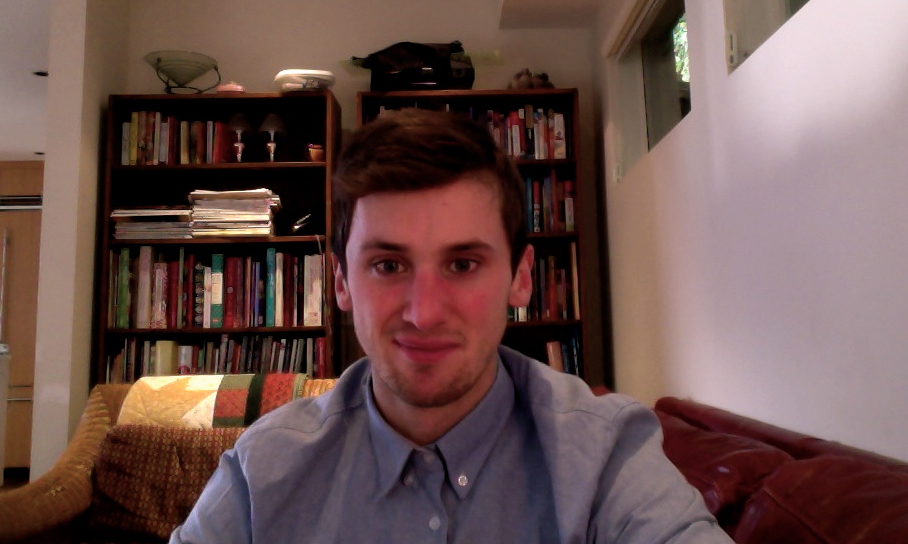 Hello,My name is James Elliot Sim. I saw your posting on Hiexpat. I'm a 25 year old male Canadian citizen and I'm 6'4" (I've been told to include this). I have all of my documents ready. I'm hoping to teach somewhere in central Seoul, Incheon, or Suwon. I'd like to teach kindergarten or elementary aged kids. I'm excited to work soon and to discover South Korean culture. Thank you for your time and consideration,

-James (604-812-4425)